Директору  Люкс отеля  «3 Мушкетёра»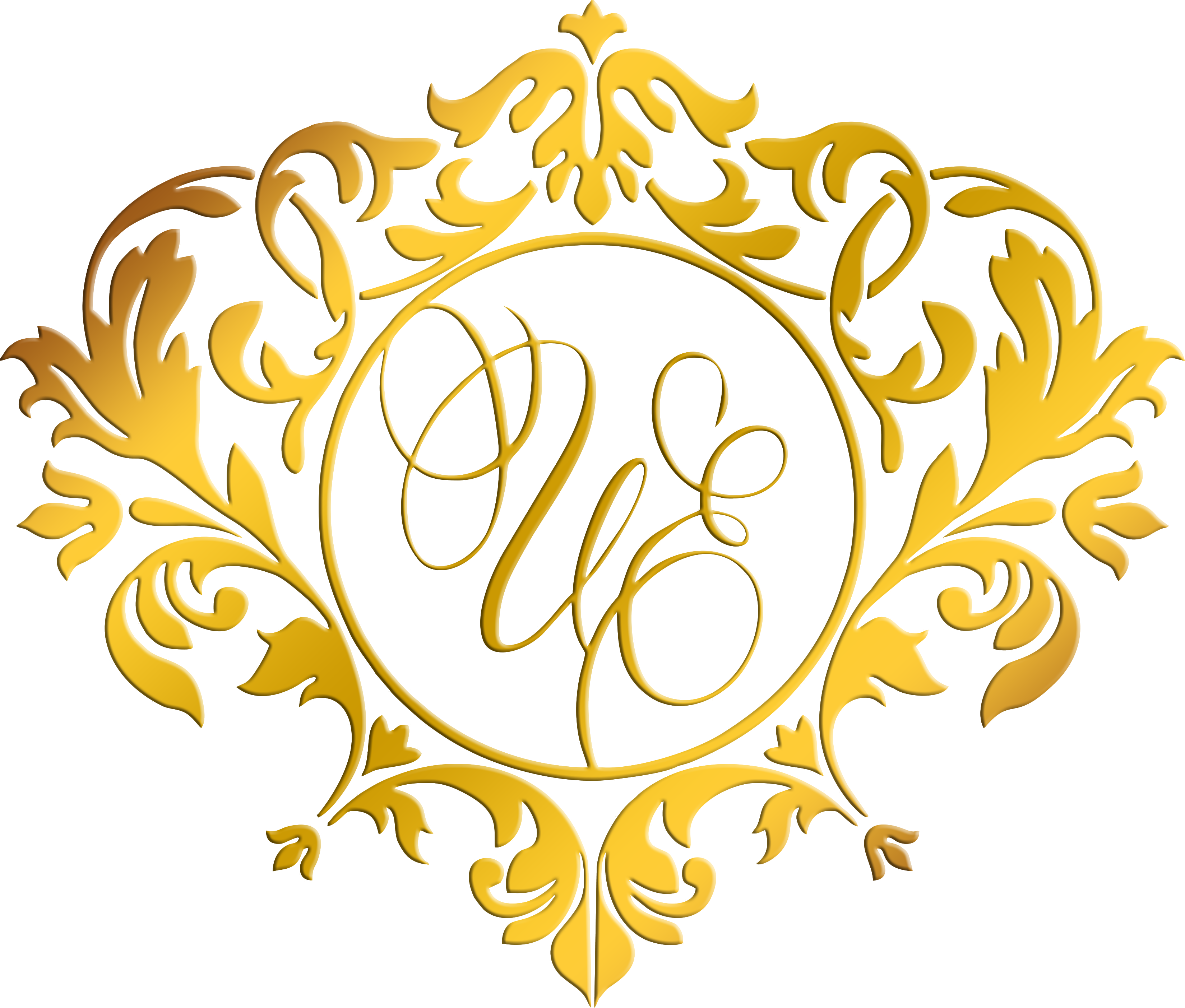 Щучкину Илье Евгеньевичу			От_________________________________Проживающей по адресу:__________________________________________________Телефон_____________________________  заявление 	Прошу Вас вернуть мне денежные средства перечисленные согласно платежного документа №       от     за проживание в ГД  Журавли   с   и   по     в сумме  прописью.По причине:Денежные средства прошу перечислить по указанным мною реквизитам согласно  приложения;реквизиты банка, копия паспорта ,копия чека об уплате.«______»______________________2019 год.               Подпись: 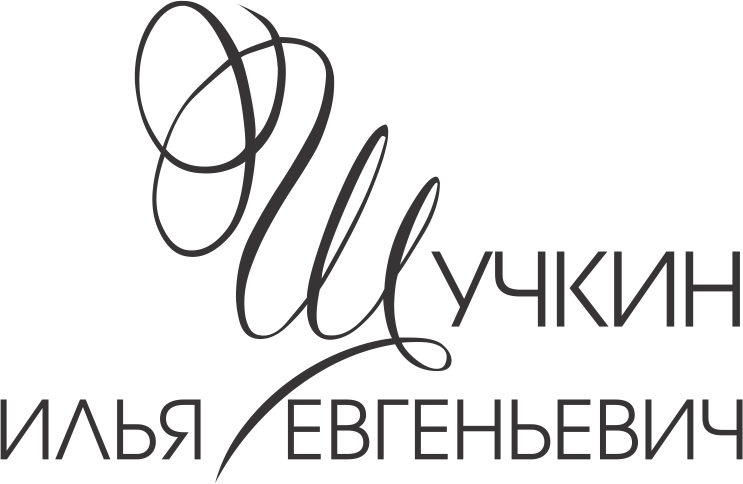 